                                                                                     Charity No.  NIC100114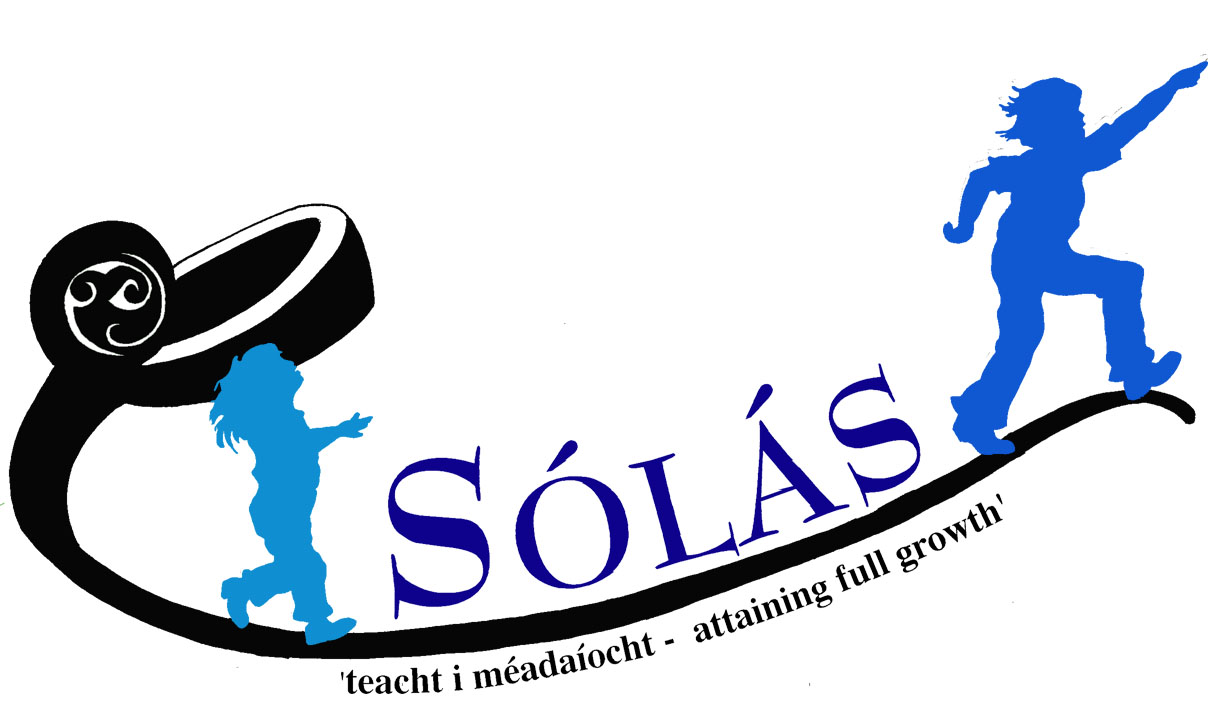 Sólás Summer Scheme ~ Volunteer ApplicationWhat weeks are you available?Please complete in black ink or typescript only:Personal DetailsB.  ReferencesPlease give details of two persons who will agree to act as referee on your behalf.  References will be required if you are short-listed unless previously advised otherwise.  At least one of the referees should have knowledge of your experience working with children in a paid or voluntary capacity.            C.  Secondary Education / Professional Qualifications(Please continue on a separate page if necessary)D. Employment HistoryPlease commence with current / most recent and work backwards.(continue on a separate page if necessary)Training Courses / SkillsPlease give details of any training courses you have taken in the last 5 years.  Include organisations under whose auspices courses were organised.  Please indicate self-learn skills – e.g. Computer Information Technology.Please give details of any relevant voluntary work experience or general experience in working with 4 – 12 year olds and children with special needs.F: Medical HistoryPlease give details of illnesses, operations or accidents resulting in absence from work or medical conditions that you suffer from e.g. diabetes, epilepsy	Are you registered disabled?		Yes / NoG: Information in support of you applicationPlease give a brief statement indicating your reasons for applying for this post, including special interests and relevant experience (continue on a separate page if necessary).This post will involve contact with children and young people.  Each successful applicant will have to undergo a check via access NI.  Spent convictions may be disclosed.H: Disclosure of ConvictionHave you ever been convicted of a criminal offence?		Yes / NoIf so please give brief detailsDECLARATION	I declare that all the particulars given are correct and should any false statements / omissions be made, Sólás reserve the right of dismissal.  I understand that any employment offer is subject to the receipt of satisfactory references / checks via Criminal Records (P.E.C.S.)	SIGNATURE OF APPLICANT:						DATE:										Please email completed application to :Joan Hendersonjoan@solasbt7.com4th to 8th July  (insert √ if available)18th to 22nd July (insert √ if available)Aug 1st – 5th  (insert √ if available)Aug 8th – 12th (insert √ if available)Surname:Surname:Forenames:Forenames:Title:Mr / Mrs / Miss / MsPrevious surnames:Previous surnames:Previous surnames:Date of Birth:Date of Birth:Marital Status:Single Marital Status:Single Marital Status:Single National Insurance Number:National Insurance Number:Home Address:Home Address:Home Address:Home Address:Home Address:Address for correspondence if different from above:Address for correspondence if different from above:Address for correspondence if different from above:Address for correspondence if different from above:Address for correspondence if different from above:Telephone Number:Day: Evening:Day: Evening:Day: Evening:Day: Evening:Name: Name: Position: Position: Address:Post Code:Contact No:Address:Postcode: Contact No:School/College AwardDates AttendedQualification & Date Obtained1.Employer’s Name and Address:Job title and Responsibility:Dates from / to: Reasons for Leaving:N/A2.Employer’s Name and Address:Job Title and Responsibility:Dates from / to: Reasons for Leaving:3.Employer’s Name and Address:Job Title and Responsibility:Dates from / to: Reasons for Leaving: